МИНИСТЕРСТВО КУЛЬТУРЫ СВЕРДЛОВСКОЙ ОБЛАСТИ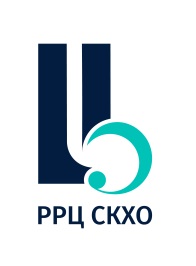 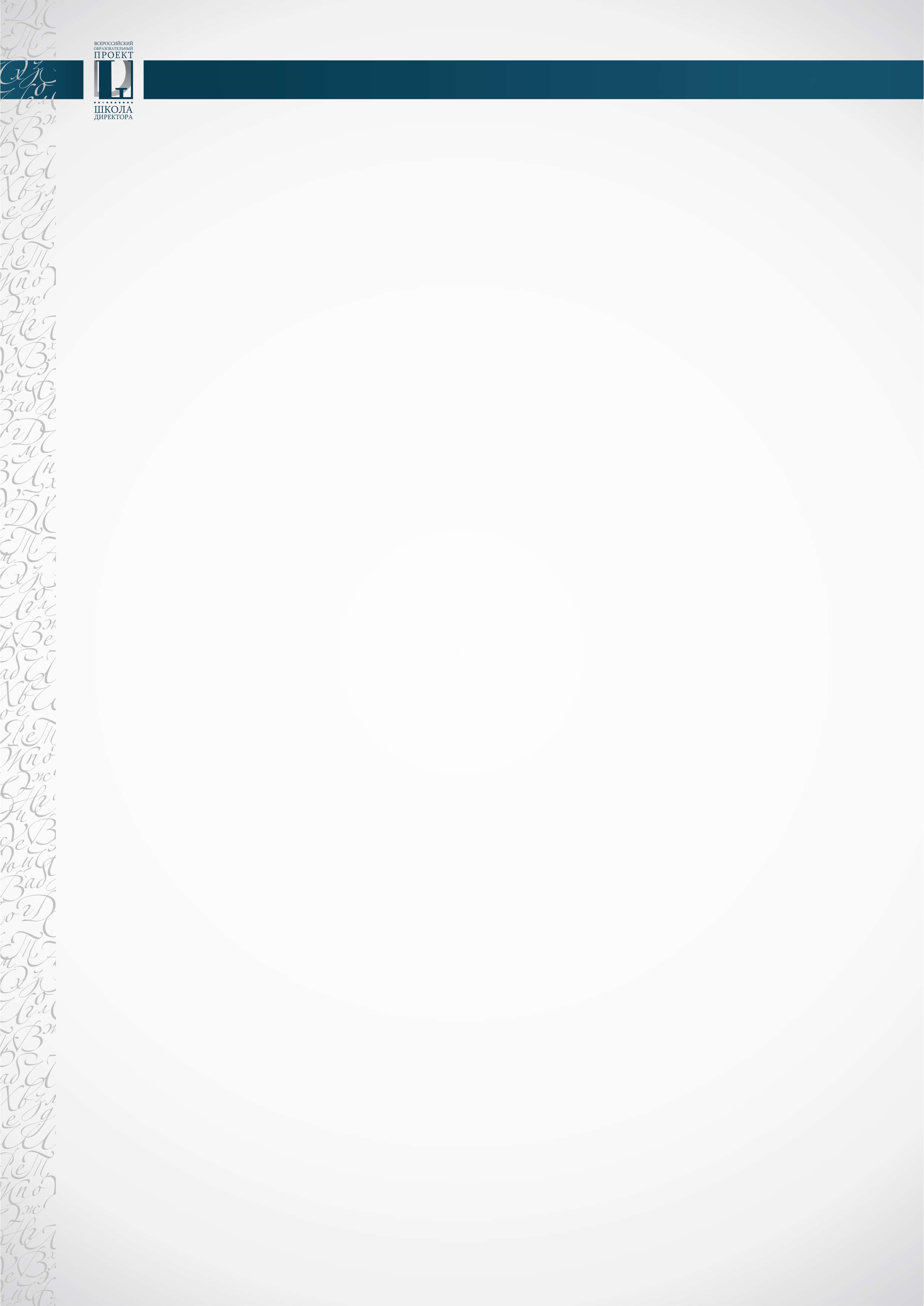 ГОСУДАРСТВЕННОЕ АВТОНОМНОЕ УЧРЕЖДЕНИЕ КУЛЬТУРЫ СВЕРДЛОВСКОЙ ОБЛАСТИ«РЕГИОНАЛЬНЫЙ РЕСУРСНЫЙ ЦЕНТР В СФЕРЕ КУЛЬТУРЫ И ХУДОЖЕСТВЕННОГО ОБРАЗОВАНИЯ»620014, г. Екатеринбург, ул. 8 Марта, 24                                                 тел. 8 (343) 372-79-70, факс 8 (343) 372-79-66, mail@rrc-ural.ru25.04.2020Временный порядок проведения итоговой аттестации обучающихся, освоивших дополнительные предпрофессиональные программы в области искусств в 2019-2020 учебном годуПрименение вариативного подхода к проведению итоговой аттестацииРеализуя образовательные программы в условиях режима повышенной готовности, самоизоляции как взрослых, так и детей, детские школы искусств организуют образовательный процесс в тех условиях, которые доступны для обучающихся и преподавателей и были апробированы в формах дистанционного обучения в марте-апреле 2020 года.В зависимости от созданных детской школой искусств условий для дистанционного обучения, от эпидемиологической ситуации в конкретном регионе на момент завершения учебного года, а также от принятых решений на региональном и муниципальном уровнях, детская школа искусств определяет для себя один из следующих сценариев проведения итоговой аттестации по дополнительным предпрофессиональным программам (варианты 1-4) или их сочетания.Вариант 1. Проведение итоговой аттестации по всем дополнительным предпрофессиональным программам в рамках установленных сроков учебного 2019-2020 года в дистанционном формате.Вариант 2. Проведение итоговой аттестации по отдельным дополнительным предпрофессиональным программам в дистанционном формате с перенесением сроков проведения итоговой аттестации по другим дополнительным предпрофессиональным программам на период после снятия ограничительных мероприятий в конкретной территории для проведения итоговой аттестации в очном формате.Вариант 3. Проведение итоговой аттестации в рамках одной дополнительной предпрофессиональной программы по отдельным выпускным экзаменам в дистанционном формате с перенесением сроков проведения других выпускных экзаменов в период после снятия ограничительных мероприятий в конкретной территории для проведения итоговой аттестации в очном формате («поэтапная итоговая аттестация»). Вариант 4. Проведение итоговой аттестации по всем дополнительным предпрофессиональным программам с перенесением сроков проведения итоговой аттестации на период после снятия ограничительных мероприятий в конкретной территории для проведения итоговой аттестации в очном формате.Прогноз возможных практических решений показывает, что для детской школы искусств наиболее вероятным будет сочетание нескольких вариантов сценариев проведения итоговой аттестации.Противоречит ли данный сценарный план действующему законодательству?Предлагаемая организация  итоговой аттестации возможна в условиях действия приказа Министерства культуры Российской Федерации от 09.02.2012 № 86 «Об утверждении Положения о порядке и формах проведения итоговой аттестации обучающихся, освоивших дополнительные предпрофессиональные общеобразовательные программы в области искусств». Перенесение сроков проведения итоговой аттестации или ее отдельных выпускных экзаменов осуществляется на основании пункта 33 Положения, в соответствии с которым лицам, не прошедшим итоговую аттестацию по уважительной причине (в результате болезни или в других исключительных случаях, документально подтвержденных), предоставляется возможность пройти итоговую аттестацию в иной срок без отчисления из образовательной организации, но не позднее шести месяцев с даты выдачи документа, подтверждающего наличие указанной уважительной причины». Исключительным случаем для многих детских школ искусств можно считать сам факт необходимости организовать дистанционное обучение, зачастую, в отсутствии самых необходимых средств обучения, а документальным подтверждением переноса сроков итоговой аттестации, в таком случае, являются распорядительные документы, изданные как на региональном и муниципальном уровнях, так и самой детской школой искусств и действующие в период особого режима повышенной готовности и самоизоляции.С учетом обстоятельств непреодолимой силы, возникших для многих детских школ искусств в связи с необходимостью реализовать дистанционное обучение, проведение итоговой аттестации требует постоянных оперативных решений, осуществляется с учетом перестройки всего учебного процесса, произошедшей в краткий период времени, вынужденного изменения форм и содержания аудиторной и самостоятельной работы, ненадежности и нестабильности работы средств связи. В связи с данными объективными условиями детская школа искусств может пересмотреть виды выпускных экзаменов, оценочные средства, критерии оценки, установленные ранее соответствующими локальными актами, организационно-учебной документацией. Данные действия являются компетенцией детской школой искусств и не противоречат действующему законодательству об образовании.В случае, если детская школа искусств не имеет возможности организовать проведение итоговой аттестации в рамках установленных сроков учебного 2019-2020 года дистанционно, детская школа искусств принимает решение о проведении итоговой аттестации по дополнительным предпрофессиональным программам в очном формате в период снятия ограничительных мероприятий в конкретной территории (Вариант 4 сценарного плана).Предлагаем образец Временного порядка проведения итоговой аттестации обучающихся, освоивших дополнительные предпрофессиональные программы, с применением двух вариантов сценариев – Варианта 1 и Варианта 3.Временный порядок проведения итоговой аттестации. ОбразецВременный порядок проведения итоговой аттестации обучающихся, освоивших дополнительные предпрофессиональные программы, разработан в целях создания условий для проведения итоговой аттестации выпускников 2019-2020 учебного года (далее – Временный порядок). Период действия Временного порядка определяется с учетом создания условий для обеспечения прав обучающихся на полноту освоения образовательной программы.Временным порядком устанавливается следующее.Итоговая аттестация по дополнительным предпрофессиональным программам «Фортепиано», «Живопись» проводится в рамках установленных сроков учебного года (варианты продолжительности учебного года – до 25 мая, до 30 мая, до 8 июня и т.д.), итоговая аттестация по дополнительным предпрофессиональным программам «Хоровое пение», «Хореографическое творчество» проводится поэтапно -  в рамках установленных сроков учебного года дистанционно и за его пределами, в очном формате – в планируемый период снятия ограничительных мероприятий.Итоговая аттестация проводится с учетом приказа ДШИ о переводе на реализацию образовательных программ с применением электронного обучения, дистанционных образовательных технологий (реквизиты приказа).Порядок работы экзаменационной комиссии, установленный на период осуществления итоговой аттестации в 2019-2020 учебном году, утверждается приказом ДШИ.  Итоговая аттестация проводится в форме выпускных экзаменов. Виды и оценочные средства выпускных экзаменов устанавливаются ДШИ самостоятельно в соответствии с дополнительными предпрофессиональными программами, а также на основании апробированных с 13 апреля 2020 года форм дистанционного обучения (для выпускных экзаменов, проводимых дистанционно). Оценочные средства должны обеспечивать успешность прохождения итоговой аттестации выпускников с учетом изменившихся условий учебного процесса.В целях обеспечения проведения итоговой аттестации устанавливаются следующие виды выпускных экзаменов, оценочные средства:Проверка и оценивание знаний (умений, навыков) дистанционно осуществляется путем направления, выполнения и сбора выполненных заданий по установленным каналам связи в соответствии с утвержденным графиком проведения выпускных экзаменов. В зависимости от типа задания выполненные работы могут быть представлены в видео записи, осуществленной в домашних условиях. Сольные исполнительские программы выпускников размещаются в выбранном хранилище. Допуск в хранилище обеспечивается членам экзаменационной комиссии. Сольные исполнительские программы могут быть представлены в режиме онлайн.График проведения итоговой аттестации. График разрабатывается на основании принятых решений о периоде (периодах) проведения выпускных экзаменов по той или иной дополнительной предпрофессиональной программе (сценариев проведения итоговой аттестации),  а также с учетом требований пункта 18 приказа Министерства культуры Российской Федерации от 09.02.2012 № 86 «Об утверждении Положения о порядке и формах проведения итоговой аттестации обучающихся, освоивших дополнительные предпрофессиональные общеобразовательные программы в области искусств»: «Дата и время проведения каждого выпускного экзамена устанавливаются приказом руководителя образовательной организации по согласованию с председателем экзаменационной комиссии. Приказ доводится до сведения всех членов экзаменационной комиссии, выпускников и их родителей (законных представителей) не позднее, чем за 20 дней до проведения первого выпускного экзамена.Расписание выпускных экзаменов должно предусматривать, чтобы интервал между ними для каждого выпускника составлял не менее трех дней».График проведения выпускных экзаменов, запланированный на период снятия ограничений, уточняется с учетом принятых решений на региональном, муниципальном уровне. Наименование предпрофессиональной программыВыпускной экзаменФормат проведенияВид выпускного экзамена, оценочные средстваФортепианоСпециальностьДистанционноОценка исполнения сольной программы, представленной для прослушивания членам экзаменационной комиссии в формате видео записи/онлайнФортепианоСольфеджиоДистанционноОценка теоретических знаний: тестирование.Оценка умений и навыков: - сольфеджирование заранее выученных примеров;- пение подготовленных интервальных и аккордовых последовательностей; - пение с аккомпанементом заранее выученного вокального произведения.ФортепианоМузыкальная литератураДистанционноОценка теоретических знаний: тестирование. Оценка умений и навыков: анализ одного из произведений, выбранного из собственного исполнительского репертуара (по установленному плану).Хоровое пениеХоровое пениеОчноОценка теоретических знаний: тестирование.Оценка умений и навыков: - сдача хоровой партии, - исполнение хоровой партии в концертно-исполнительской программе.Хоровое пениеСольфеджиоДистанционноОценка теоретических знаний: тестирование.Оценка умений и навыков: - сольфеджирование заранее выученных примеров;- анализ и пение подготовленных интервальных и аккордовых последовательностей; - пение с аккомпанементом заранее выученного вокального произведения.Хоровое пениеФортепианоДистанционноОценка исполнения сольной программы, представленной для прослушивания членам экзаменационной комиссии в формате видео записи/онлайн.Хореографическое творчествоКлассический танецОчноОценка участия в концертно-исполнительской программе.Народно-сценический танецОчноОценка участия в концертно-исполнительской программе.История хореографического искусстваДистанционноОценка теоретических знаний: тестирование. Оценка умений и навыков: анализ одного из произведений исполнительского танцевального репертуара (по установленному плану).ЖивописьКомпозиция станковаяДистанционноПросмотр и оценка подготовленной работы.ЖивописьИстория изобразительного искусстваДистанционноОценка теоретических знаний: тестирование. Оценка умений и навыков: анализ одного из художественных произведений (по установленному плану).